PRACOVNÍ LISTRostlinná buňkaJméno:						Datum:Spolupracoval:					Třída:Úkoly:	1. Pozorování buněk mechu měříku	2. Pozorování buněk rašeliníku	3. Pozorování plastidů v češulích šípkuPomůcky: Potřeby pro mikroskopování, stélka rašeliníku, měřík a češule šípku zralé i nezralé.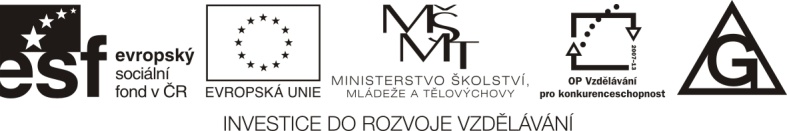 Úkol č. 1.  Pozorování buněk mechu měříkuPostup: Pinzetou utrhněte jeden čerstvý lístek (fyloid) měříku a zhotovte z něj vodní preparát. Pozorujte chloroplasty a zakreslete jejich rozložení v buňce.Pozorování:Závěr: Shrňte poznatky, které jste získali v tomto úkolu laboratorní práce.Úkol č. 2:  Pozorování buněk rašeliníkuPostup:Ze stélky rašeliníku pinzetou utrhněte malý lístek a zhotovte suchý preparát. Pozorujte pod mikroskopem a viditelné chlorocysty a hyalocysty zakreslete.Pozorování:Schematicky zakreslete a popište pozorovaný preparát.Závěr: Shrňte poznatky, které jste získali v tomto úkolu laboratorní práce.Úkol č. 3:  Pozorování plastidů v češulích šípkuPostup:Ze zelené a červené šešule šípku uřízněte tenké příčné řezy a dejte je do kapky vody na podložním sklíčku.Pozorování:Závěr: Shrňte poznatky, které jste získali v tomto úkolu laboratorní práce.Zdroje:Hadač, Emil a kol.Praktická cvičení z botaniky. Praha : Státní pedagogické nakladatelství, 1967.Název pracovního listuRostlinná buňkaČíslo pracovního listuSP- A04-PL11-JHProjektSvět práce v každodenním životěČíslo projektuCZ.1.07/1.1.26/02.0007AktivitaBiologie pod mikroskopemPředmětBiologieTřída1. ročníky G/4 a 3. ročníky G/6ŠkolaGymnázium, Hranice, Zborovská 293Zborovská 293, 753 11 HraniceAutorMgr. Jiří HorkýAnotaceRostlinná buňka